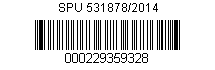 Dodatek č. 1ke Smlouvě o dílo č. 2/2013 ze dne 7. 5. 2013 (dále jen „Smlouva o dílo“)uzavřené podle § 536 a následujících zákona č. 513/1991 Sb., obchodní zákoník ve znění pozdějších předpisů (dále jen „obchodní zákoník“)mezi smluvními stranamiČeská republika - Státní pozemkový úřad, Pobočka Děčín, 28. října 979/19, 405 01  Děčín Izastoupený vedoucím Pobočky : Ing. Martinem Suchým, v technických záležitostech je oprávněna jednat : xxxxxxxxxxxxxxxxxxxxxxxxxxxxxxx xxxxxx Adresa: 		Státní pozemkový úřad, Krajské pracoviště pro Ústecký kraj,                                    Pobočka Děčín, ul. 28. října 979/19, Děčín IIČ:		     	01312774DIČ:                    	není plátcem DPHBankovní spojení:	xxxČíslo účtu:		xxxxxxxxxxxx(dále jen „objednatel“)aGeodézie Ledeč nad Sázavou,  s.r.o.Zapsané v obchodním rejstříku vedeném u KS Hradec Králové, pod č.j. oddíl „C“, vložka 22333Zastoupen jednatelem:	Ing. Miroslavou Závrskou Ve smluvních záležitostech oprávněn jednat: Ing. Miroslava ZávrskáV technických záležitostech je oprávněn jednat: xxxxxxxxxxxxxxx Adresa:			Petra Bezruče 1110, 584 01  Ledeč nad SázavouPrávní forma:			společnost s ručením omezenýmIdentifikační číslo:		27493989Daňové identifikační číslo:	CZ27493989Bankovní spojení:		xxxxxxxxxxxxxxxxxxxxxxxxxxxxxxxxxxxxxxxxxxxxxxČíslo účtu:			xxxxxxxxxxxxxxxxMísto plnění veřejné zakázky:Katastrální území Bynovec,  obec BynovecDoba plnění veřejné zakázky:Zahájení plnění veřejné zakázky: 2013Ukončení komplexní pozemkové úpravy: 2017Čl. IPředmět a účel dodatkuPředmětem dodatku č. 1 Smlouvy o dílo je úprava čl. VII., bodu 1 - ceny za provedení díla a Přílohy č. 1 ke Smlouvě o dílo – změny měrných jednotek a ceny za dílčí fakturační celky:1.4. „Geometrické a polohové určení vnějšího obvodu upravovaného území s šetřením hranic včetně katastrálních, obecních a jejich změn a potřebných GP a ZPMZ včetně stabilizace plastovou značkou“, 1.5. „Geometrické a polohové určení vnitřního obvodu upravovaného území s šetřením hranic, včetně potřebných GP a ZPMZ, včetně stabilizace plastovou značkou“, 1.6. „Zjišťování hranic pozemků neřešených dle § 2 zák. – vytyčení pozemků, včetně stabilizace plastovou značkou“1.7. „Dokumentace nároků vlastníků pro vypracování návrhu nového uspořádání a vypracování podkladů pro řešení nesouladů druhů pozemků“, 2.1. Vypracování plánu společných zařízení, výškopisné zaměření zájmového území. Potřebné podélné a příčné profily společných zařízení pro stanovení plochy záboru půdy, včetně geol. průzkumu a nezbytných výpočtů pro vodohospodářskou část plánu společných zařízení“, 2.2. „Vypracování návrhu nového uspořádání pozemků“, 3.2. „Zpracování mapového díla včetně DKM a SPI“  Čl. IIBod 1 článku VII „Cena za provedení díla“ Smlouvy o dílo se mění dle skutečnosti:Příloha č. 1 Smlouvy o dílo se mění dle skutečnosti:Ostatní ujednání vyplývající ze Smlouvy o dílo zůstávají v platnosti.Čl. IIIDodatek č. 1 Smlouvy o dílo má 3 strany textu A4, je vyhotoven ve čtyřech stejnopisech, z toho ve dvou vyhotoveních pro objednatele, ve dvou vyhotoveních pro zhotovitele, z nichž každý má povahu originálu.Dodatek nabývá účinnosti dnem podpisu smluvními stranami.V Děčíně dne : 31.8.2014				V                     dne: Objednatel:						Zhotovitel:	ČR-SPÚ Pobočka Děčín				Geodézie Ledeč nad Sázavou, s.r.o.							Ledeč nad Sázavou……………………..					……………………………..Ing. Martin Suchý					Ing. Miroslava ZávrskáNázev Cena bez DPHDPHCelková cena vč. DPHKPÚ (nyní KoPÚ) Bynovec1 322 030,- Kč277 626,30 Kč1 599 656,30 KčPřípravné práce( 1.1.-1.7.) bez DPH623 770,- KčNávrhové práce (2.1.-2.3.) bez DPH410 090,- KčVytyčení pozemků dle schváleného návrhu a mapové dílo (3.1.-3.2.) bez DPH288 170,- KčCelková cena bez DPH1 322 030,- KčDPH277 626,30 KčCelková cena díla včetně DPH1 599 656,30 KčPočet MJcena bez DPH za MJcena celkem bez DPHcelkem s DPH1.4.66148097680118192,8157901413017097,31.5.3615205472066211,2359031503811,51.6.1121802398029015,8189016201960,21.7.613180110340133511,4Přípravné práce( 1.1.-1.7.) bez DPHPřípravné práce( 1.1.-1.7.) bez DPHPřípravné práce( 1.1.-1.7.) bez DPH623770754761,72.1.613380232940281857,42.2.613230140990170597,9Návrhové práce (2.1.-2.3.) bez DPHNávrhové práce (2.1.-2.3.) bez DPHNávrhové práce (2.1.-2.3.) bez DPH410090496208,93.2.613905517066755,7Vytyčení pozemků dle schváleného návrhu a mapové dílo (3.1.-3.2.) bez DPHVytyčení pozemků dle schváleného návrhu a mapové dílo (3.1.-3.2.) bez DPHVytyčení pozemků dle schváleného návrhu a mapové dílo (3.1.-3.2.) bez DPH288170348685,7Celková cena bez DPHCelková cena bez DPHCelková cena bez DPHCelková cena bez DPH1322030DPHDPHDPHDPH277626,3Celková cena s DPHCelková cena s DPHCelková cena s DPHCelková cena s DPH1599656,3